Watch Me Grow Academy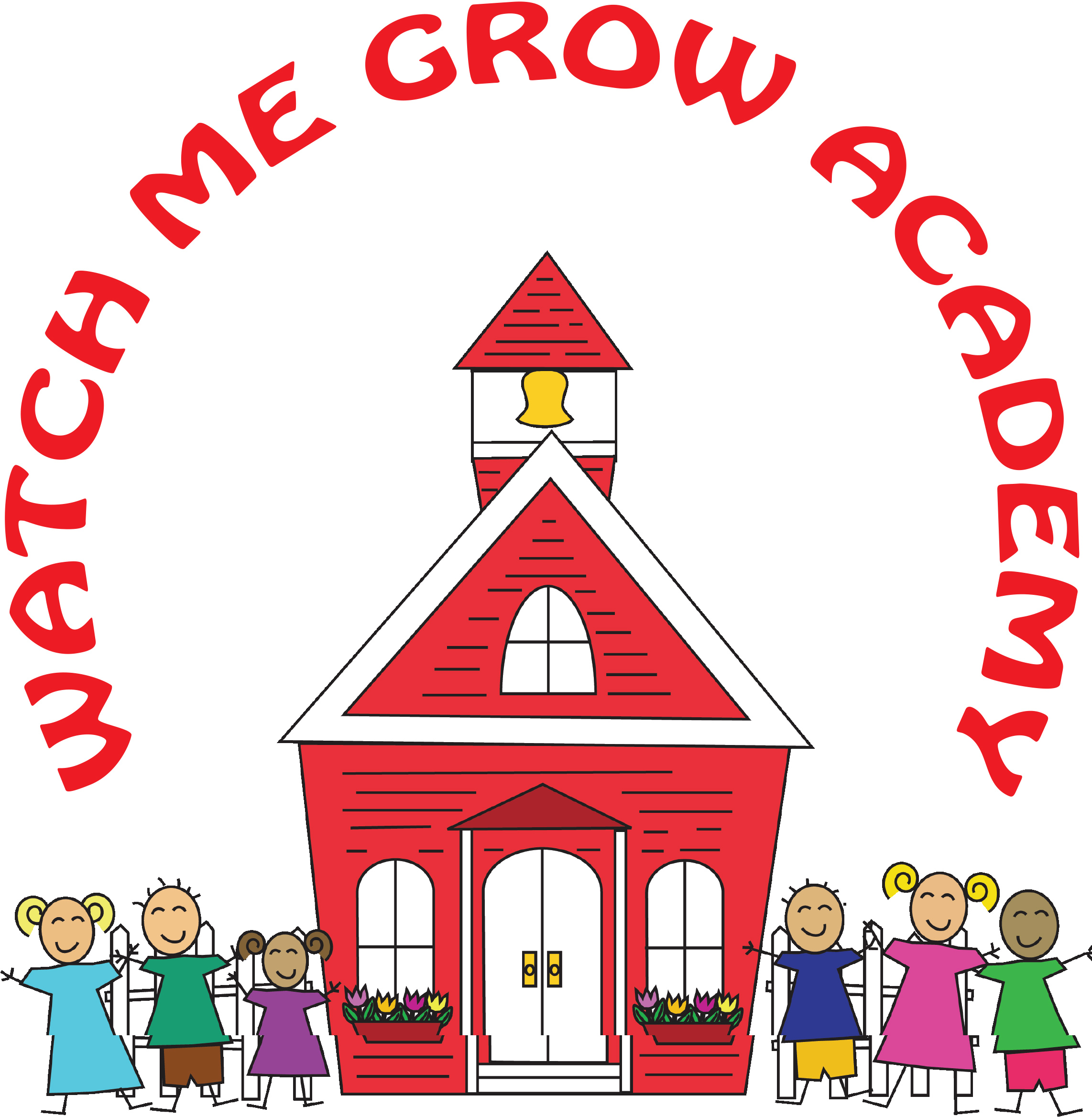 3 Marshall Street Store #7Irvington, NJ 07111862-231-6348  (Fax) 862-231-63492022-2023 School ClosingAnd Early DismissalDatesReason10/10/22Closed for Indigenous People Day10/20/221:00PM DismissalStaff Development11/23/221:00PM Dismissal Family Lunch at 12:00-1:0011/24/22Closed for Thanksgiving11/25/22Closed for Black Friday12/7/221:00PM DismissalStaff Development12/23/221:00PM Dismissal12/26/22-12/30/22Closed for Winter Break01/02/23Closed for New Year’s (Observed)01/16/23Closed Dr. Martin Luther King Jr. Day02/16/231:00PM DismissalStaff Development03/15/231:00PM DismissalStaff Development04/19/231:00PM DismissalStaff Development05/29/23Closed for Memorial Day06/19/23Closed for Juneteenth07/03/23-7/04/23Closed for July 4th 08/28/23-9/1/23Closed for Summer Break09/04/23Closed for Labor Day09/5/23Closed for Staff Development